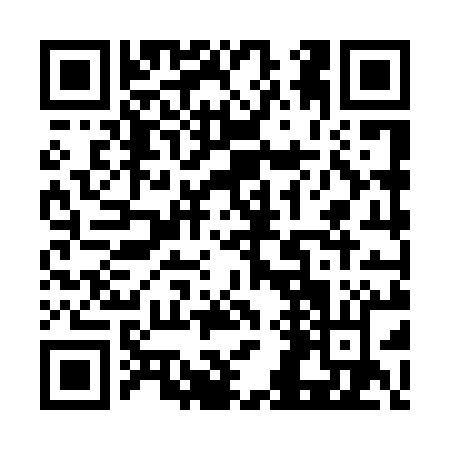 Prayer times for Upper Balmoral, New Brunswick, CanadaWed 1 May 2024 - Fri 31 May 2024High Latitude Method: Angle Based RulePrayer Calculation Method: Islamic Society of North AmericaAsar Calculation Method: HanafiPrayer times provided by https://www.salahtimes.comDateDayFajrSunriseDhuhrAsrMaghribIsha1Wed4:246:071:236:278:4010:232Thu4:226:051:236:278:4110:253Fri4:206:041:236:288:4310:274Sat4:176:021:236:298:4410:295Sun4:156:011:236:308:4510:316Mon4:135:591:236:318:4710:347Tue4:115:581:236:328:4810:368Wed4:085:561:236:328:4910:389Thu4:065:551:226:338:5110:4010Fri4:045:531:226:348:5210:4211Sat4:025:521:226:358:5410:4412Sun4:005:511:226:368:5510:4613Mon3:575:491:226:368:5610:4814Tue3:555:481:226:378:5710:5115Wed3:535:471:226:388:5910:5316Thu3:515:451:226:399:0010:5517Fri3:495:441:226:399:0110:5718Sat3:475:431:236:409:0310:5919Sun3:455:421:236:419:0411:0120Mon3:435:411:236:429:0511:0321Tue3:415:401:236:429:0611:0522Wed3:395:391:236:439:0711:0723Thu3:375:381:236:449:0811:0924Fri3:365:371:236:449:1011:1125Sat3:345:361:236:459:1111:1326Sun3:325:351:236:469:1211:1527Mon3:305:341:236:469:1311:1728Tue3:295:331:236:479:1411:1929Wed3:285:331:246:489:1511:1930Thu3:285:321:246:489:1611:2031Fri3:285:311:246:499:1711:20